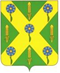 РОССИЙСКАЯ ФЕДЕРАЦИЯОРЛОВСКАЯ ОБЛАСТЬНОВОСИЛЬСКИЙ РАЙОННЫЙ СОВЕТ НАРОДНЫХ ДЕПУТАТОВРЕШЕНИЕ       30 апреля 2021 года                                                        № 902         г. НовосильО внесении изменений в решение Новосильского районного Совета народных депутатов от 25.12.2020г. № 893 «О районном бюджете на 2021 год и плановый период 2022-2023 годов»Принято Новосильским районнымСоветом народных депутатов 30 апреля 2 2021 годаВ соответствии с Бюджетным кодексом Российской Федерации, Положением о бюджетном процессе в Новосильском районе, утвержденным решением Новосильского районного Совета народных депутатов от 22 февраля 2019 года №825 «Об утверждении Положения о бюджетном процессе в Новосильском районе», Новосильский районный Совет народных депутатов решил:1. Внести в решение Новосильского районного Совета народных депутатов от 25.12.2020г. № 893 «О районном бюджете на 2021 год и плановый период 2022-2023 годов» следующие изменения:1) в пункте 1 части 1 статьи 1 цифру «202755,20487» заменить цифрой «204704,12982»; 2) в пункте 2 части 1 статьи 1 цифру «213954,74399» заменить цифрой «215903,66894»; 3) в пункте 3 части 7 статьи 7 цифру «166023,35302» заменить цифрой «166278,18687»; 4) в части 4 статьи 8 цифру «115563,27487» заменить цифрой «117512,19982»;         5) приложение  2 изложить в новой редакции согласно приложению 1 к настоящему решению; 6) приложение  12 изложить в новой редакции согласно приложению 2 к настоящему решению;7) приложение 14 изложить в новой редакции согласно приложению 3 к настоящему решению; 8) приложение 15 изложить в новой редакции согласно приложению 4 к настоящему решению; 9) приложение 16 изложить в новой редакции согласно приложению 5 к настоящему решению;10) приложение 24 изложить в новой редакции согласно приложению 6 к настоящему решению.2. Настоящее решение вступает в силу с момента подписания.Председатель Новосильского районного Совета народных депутатов 						К. В. ЛазаревГлава Новосильского района 					          Е.Н. Демин		